AccessoriesComprehensive range of operating table accessoriesThis comprehensive selection of accessories is designed to complement Merivaara operating tables in a variety of surgical procedures. Operating table accessories represented in this brochure are manufactured or distributed by Merivaara. When equipped with these high-quality accessories the tables are also suitable for many specialized procedures. The safe and easy fixing and ergonomic design ensure a smooth surgical process with less time demands. All materials used have been carefully selected. The soft, body conforming surfaces provide comfort and safety for the patient, as well as meeting surgical requirements.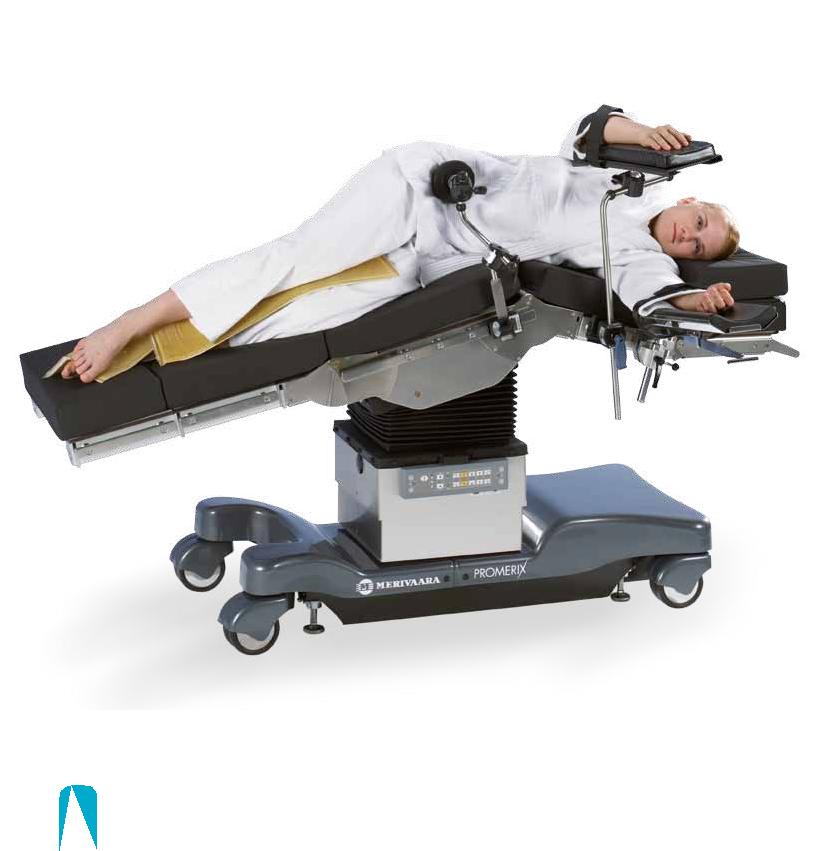 2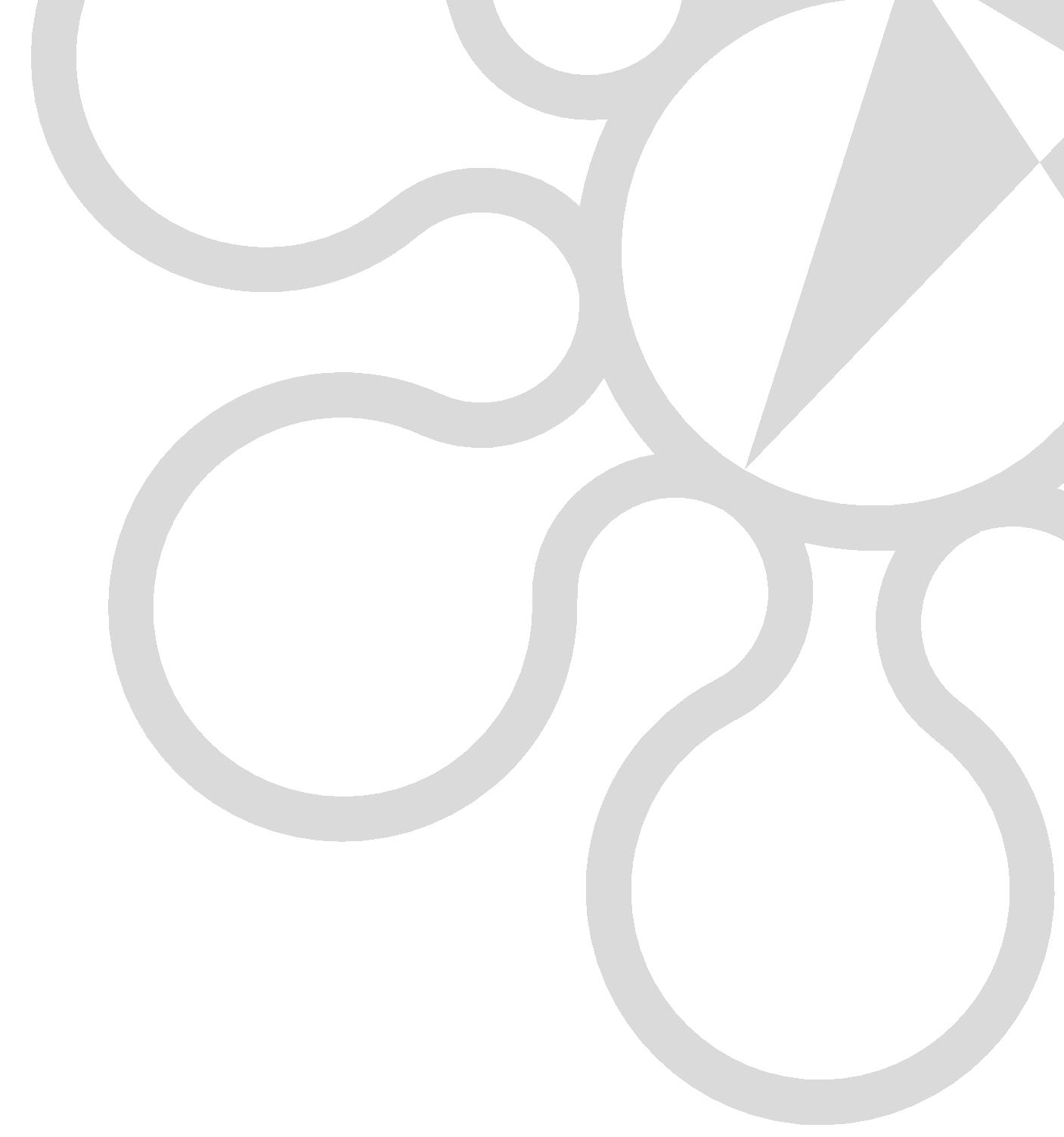 ContentsArm rests �������������������������������������������������������������������������������������������������������������������������������������������������������4 Arm and hand tables ���������������������������������������������������������������������������������������������������������������������4 Supports and straps �������������������������������������������������������������������������������������������������������������������������5 Head rests �����������������������������������������������������������������������������������������������������������������������������������������������������6 Leg rests ���������������������������������������������������������������������������������������������������������������������������������������������������������7 Leg sections �����������������������������������������������������������������������������������������������������������������������������������������������7 Leg holders and supports ���������������������������������������������������������������������������������������������������������8 Rail extensions ���������������������������������������������������������������������������������������������������������������������������������������9 Anesthesia screens and infusion rod �������������������������������������������������������������������������9 Clamps ���������������������������������������������������������������������������������������������������������������������������������������������������������10 Bowls ���������������������������������������������������������������������������������������������������������������������������������������������������������������10 Control devices ���������������������������������������������������������������������������������������������������������������������������������11 Table top sections ���������������������������������������������������������������������������������������������������������������������������11 Carbon fibre sections �����������������������������������������������������������������������������������������������������������������11 Table top sections for Promerix �������������������������������������������������������������������������������������12 Table top sections for Practico ���������������������������������������������������������������������������������������12 Pads �������������������������������������������������������������������������������������������������������������������������������������������������������������������14 Other accessories ���������������������������������������������������������������������������������������������������������������������������15 Special devices �����������������������������������������������������������������������������������������������������������������������������������15 Orthopedic extension device �����������������������������������������������������������������������������������������16Recommended accessories forthe most common fields of surgery. �����������������������������������������������������������������������18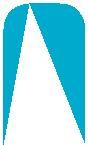 3AccessoriesArm restsArm and hand tables1.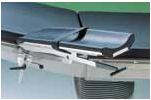 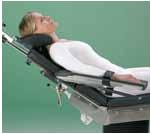 2.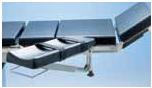 3.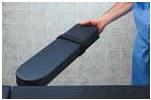 4.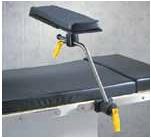 5.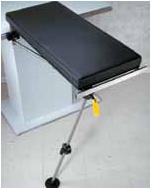 6.1. Arm rest 19180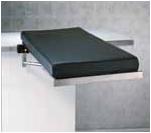 Padded arm rest, incl. clamp and strap. Adjustable height and angle (ball joint), easy to operate and adjust by one lever.Order no. 1000 191801000 19180U for US-railSuitable rails: EUR, US7.2. Arm rest with radial clamp and ball joint 19185Padded arm rest, incl. clamp and strap. Adjustable height and angle (ball joint), easy to operate and adjust by one lever. Fixing to rail with radial clamp to give wider adjustment angles. Incl. radial clamp and strap 110.Order no. 1000 19185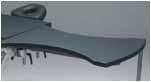 1000 19185U for US-railSuitable rails: EUR, USPadded, includes a fixing clamp and straps 110. Adjustable height. Gas spring assisted angle adjustment.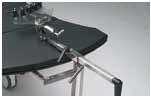 Order no. 1000 00125Suitable rails: EUR, US8.4. Easy armboard 11801Easy to install to the siderail. Spring loaded design simply snaps onto the rail and is released by a convenient lever accessible from both sides. Light weight armboard rotates 180°. Fully radiolucent with comfortable pad and velcro strap.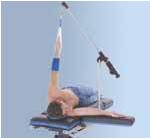 Order no. 1000 11801(EUR) 1000 11801B (UK)Suitable rails: EUR, UK5. Lateral armboard 11802Provides arm support for prone, neuro, lateral and chair positions. A lockable ball joint combined with 150 mm of horizontal travel permits a wide range of position flexibility. The premium durasoft pad ensures patient comfort. Universal clamp 10300 is needed for fixing.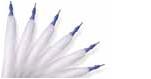 Suitable rails: EUR, US, UK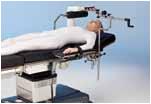 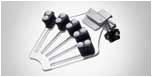 Suitable rails: EUR, US, UK7. Carpa table 11912A reduced-size (350 × 650 mm) arm and hand table for carpal tunnel and other minor procedures. Light weight, 2.7 kg. Unique cantilevered side frames create an extremely rigid surface that is completely radiolucent. Vertically adjustable 50 mm. Soft pressure management pad for optimum patient comfort and stability. Mounts to siderail with two included clamps, 11043 (EUR/UK). For US rail 2 pcs clamps needs to be ordered separately.Order no. 1000 11912 Carpa table1000 11043U Clamp for US-railSuitable rails: EUR, US, UK8. Arm operating table 10390Special shaped arm operating table with one support leg. Option to use arm traction device 10392 and hand fixation device 10393 (“Weinberger – type”). Includes mattress and clamps.Order no. 1000 10390 Hand operating table 103901000 10392 Traction device10392 for 10390 only1000 10393 Handfixation device 10393 for 10390 only1000 10390U Hand operating table 10390U for US-railSuitable rails: EUR, US9. The Weightless Shoulder Suspension System 64436Includes one sterile Arm Trap Disposable Sterile Arm Trap1000 21200 for shoulder suspension system, arm trap is affixed to patient with CoFlex® NL Self-Adherent Wrap (roll included). Incl. 6 pcs. Clamp 10300 is required for fixing.Order no. 1000 64436 Weightless shoulder suspension system1000 10300 Universal clamp1000 21200 Disposable Sterile Arm TrapSuitable rails: EUR, US, UK10. Humerus traction deviceTraction device 11443 for intramedullary nailing of the humerus, (requires clamp 10300). Padded counteraction post for humerus, (requires clamp 10300).Weinberger hand traction device, for hand and finger traction.Order no. 1000 11443 Traction device 11443 1000 11438 Counteraction post 1000 10300 Clamp 103001000 10393 Weinberger hand traction deviceSuitable rails: EUR, US, UK4Supports and straps11. Wrist straps (pair) 107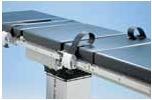 Fixed to the accessory rail with clamps. Safety belt type.Order no. 1000 00107Suitable rails: EUR11.12. Leg / Body strap 10886, wide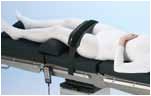 Fixing with velcro-tape. Order no. 1000 10886Suitable rails: EUR, US, UK12.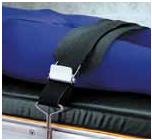 16. Supporting Roll, vertical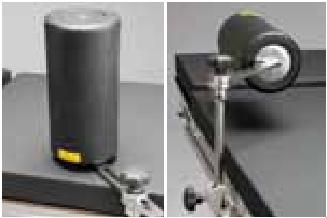 Order no. 1000 10368 (requires clamp 10301)Suitable rails: EURSupporting Roll, horizontal 17. Order no. 1000 10369 (requires clamp 10301)Suitable rails: EUR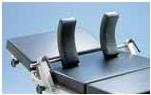 13.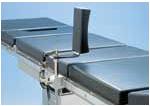 13. Patient restraint strap 11081Attaches to the siderail quickly with stainless steel hooks. Adjust easily with two airplane-style buckles. The strap is made of strong, conductive,reinforced rubber for durability and ease of cleaning.Order no. 1000 11081Suitable rails: EUR, US, UK14. Side support 120Includes a clamp and PU-pad. Adjustable height, angle and distance to patient.Order no. 1000 00120Suitable rails: EUR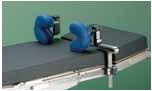 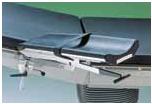 14.15. Lateral braces 11651 and 11652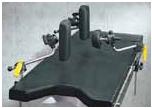 11651 with round pad, 11652 with rectangular pad. Provide secure and comfortable positioning for hip and other procedures requiring optimum lateral stability. The durasoft pads provide soft15.	cushioning of bony prominences. The swivelling heads conform to anatomical contours, can be securely locked for precise positioning. Includes mounting clamps 11043. For US-rail 2 pcs clamps needs to be ordered seperately.Order no. 1000 11651 Lateral brace, round pad1000 11652 Lateral brace, rectangular pad1000 11043 U Clamp for US-railSuitable rails: EUR, US, UK20.21. Support belt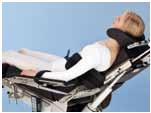 Support belt for Beach Chair.Order no. 1000 20127Incl. a clamp, 1 pcsSuitable rails: EUR, US, UK21.22. Leg- / arm protector 60485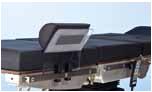 Padded leg- / arm shield for safe patientpositioning.Order no. 1000 6048522.5AccessoriesHead rests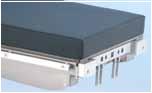 23.23. Fixing adapter 60146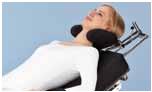 For Doro/Mayfield® Cranial Positioning System and other special head rests. For Promerix, Practico.Order no. 1000 6014630. Special head rest 30126For “Beach Chair” back rest for shoulder and upper arm procedures. Unique sliding­ function with double joint mecha-nism, very wide adjustmentsin all ­directions.Fits to Promerix 60525 and Practico 30125 back rests.Order no. 1000 30126.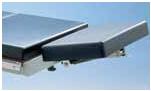 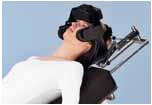 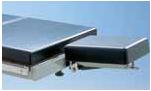 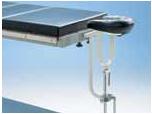 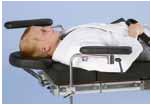 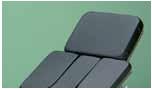 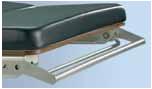 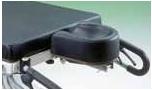 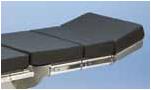 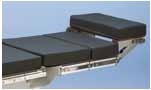 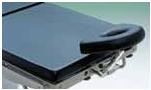 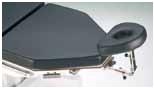 Suitable with: Promerix, Practico, with Beach chair back rests31. Helmet type head rest 30128Helmet type head rest 30128 for shoulder and upper arm procedures with”Beach Chair” back rest.Unique sliding function with double joint mechanism, very wide adjustments in all directions. Fits Promerix 60525 and Practico 30125 back rests.Order no. 1000 30128Suitable with: Promerix, Practico, with Beach chair back rests32. Neurosurgical head rest 144Padded. Fits all Merivaara operating tables. For Promerix and Practico the fixing adapter is needed.Order no. 1000 00144Suitable with: Promerix, Practico, Rapido, OP165033. Arm supports 151 (pair)Fixing to the accessory rails. Includes clamps.Order no. 1000 00151Suitable rails: EUR, UK, US34. Push bar to the head end of Promerix and Practico 20593Suitable for 60140 and 60142 Head rests.Order no. 1000 20593Suitable with: Promerix, Practico35. Gas spring assisted head rest 60140Optional mattresses moulded IS or visco elastic VEF. Accessory rail option EUR or US.Order no. 1000 60140Suitable with: Promerix, Practico36. Double articulation head rest 60142Gas spring assisted. Optional mattresses moulded IS or visco elastic VEF. Including accessory rails (EUR, US).Order no. 1000 60142Suitable with: Promerix, Practico6Leg rests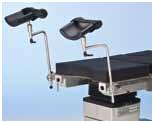 37.37. Leg rests 20118 (pair)Padded and with velcro straps and a ball joint. Stainless steel. Universal clamp 10300 needed for fixing.Order no. 1000 2011810300 for all railsLeg sections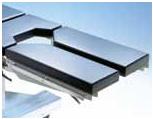 38.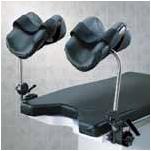 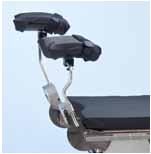 39.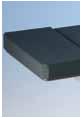 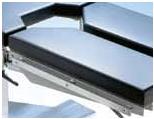 43. Accessory rails for divided leg sectionsOptional rail for Rapido/ 1650 divided leg sections.Order no. 1000 01481 1650/Rapido, for EUR-rail1000 01482 Rapido, UK-rail1000 01483 Rapido, US-railSuitable with: Rapido, OP165044. Foot rest/table extension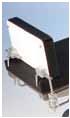 20114Suitable for all Merivaara tables. Available both IS and VEF mattress, or without the mattress. Universal clamps (2 pcs) included.Order no. 1000 20114Suitable with: all Merivaara tables40.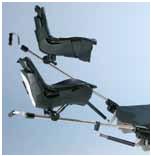 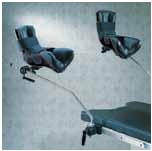 41.40. Stirrup system 12581 (pair)Eliminates pressure of the popliteal fossa and perineal nerve. Eliminates uncomfortable rotation, stretching and compression of the knee and hip joints. Universal clamp 10300 is neededfor fixing.Order no. 1000 1258110300 for all rails41. Gas spring assisted, stirrups12583 (pair)Allows direct placement with siderail clamps and light weight molded boots which are lined with a durable, soft pad for optimum patient comfort and protection­. Each stirrup joint has lithotomy degree indicators. Clamps 11043 are needed for fixing.Order no. 1000 12583 Stirrups, pair 1000 11043 Clamps, 2 pcs.1000 11043 U Clamps for US-rail, 2 pcs.Suitable rails: EUR (11043), US (11043U), UK (11043)7AccessoriesLeg holders and supports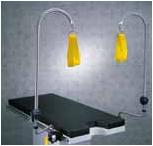 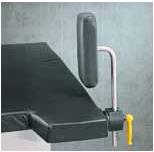 46. Thigh holder 12012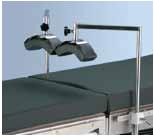 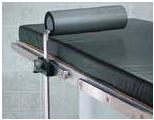 Rotating, complete with antistatic pad. Universal clamp 10200 is neededfor fixing.Order no. 1000 12012 (incl. 1 pc)10200 for all rails51.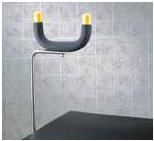 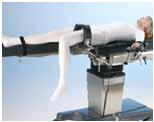 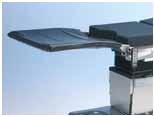 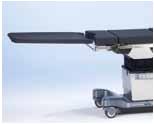 50. Arthroscopic stress post12530A levering fulcrum for improved access to the medical compartment of the knee. Mounts to accessory rail. Universal clamp 10300 is needed for fixing.Order no. 1000 1253010300 for all rails51. Total knee stabilizer 12585Convenient, stable device to support the flexed leg during total knee procedures. Includes pad and clamp 11043 (EUR/UK) For US-rail clamp needs to be ordered separately. Extra pads 12586 are available.Order no. 1000 12585 Total knee stabilizer 1000 12586 Pads, extra pieces 1000 11043U Clamp for US-railSuitable rails: EUR, UK, US52. Arthroscopic Leg holder 10353Needs clamp 1000 10308 for fixing. Order no. 1000 103531000 10308 ClampSuitable rails: EUR, US, UK8Rail extensions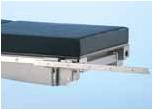 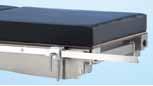 54.	Suitable rails: EUR (19128), US (19129U)55. Accessory extension rail, angeled 10356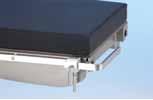 Angeled, Length 270/150 mm Order no. 1000 10356Suitable rails: EUR (19128), US (19129U)55.56. Angular accessory rail 10359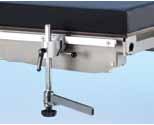 Length 250 mm Order no. 1000 10359Suitable rails: EUR (19128), US (19129U)56.Anesthesia screens and infusion rod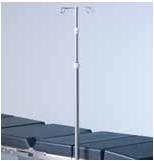 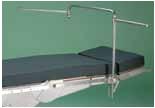 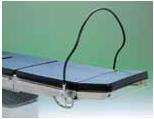 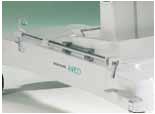 9Accessories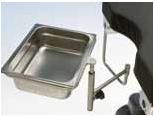 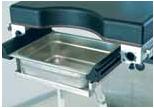 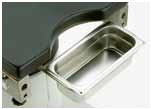 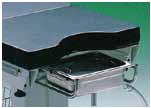 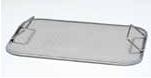 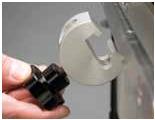 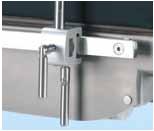 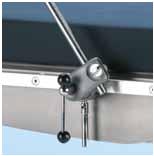 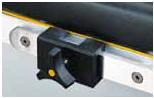 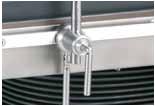 Suitable rails: EUR, US, UK66. Bowl 6 l201571 without drainage, 201572 with drainage. Stainless steel (6 l). Fixed to siderail with a clamp. Fits all Merivaara operating tables.Order no. 100 201571 or 100 201572Bowl 6 l, for Promerix, Practico and Rapido without attachmentBowl without drainage 20501, bowl with drainage 20502Order no. 1002 01501 1002 01502Suitable rails: EUR, US67. Bowl 6 l, for Promerix61581 without drainage, 61582 with drainage. Stainless steel. Fixed under the table top. Holder for 6l bowl, fixed under the base, Promerix 61580.Attached to gyn-section 60440 or 60425. Order no. 1000 61580 Holder1000 61581 Bowl without drainage + holder1000 61582 Bowl with drainage + holderSuitable with: Promerix68. Bowl 6 l, for Rapido181581 without drainage, 181582 with drainage. Stainless steel. Fixed under the table top.Order no. 1001 81581 bowl without drainage 1001 81582 bowl with drainageSuitable with: Rapido69. Bowl 4 l, for 1650158 without drainage. Stainless steel. Fixed under the table top.Order no. 1000 00158Suitable with: OP165070. Screen 18159Separately for bowls, 6 l. Order no. 1000 18159Suitable with: Bowls 6 l10Control devices	Carbon fibre sections71. Control devices for Promerix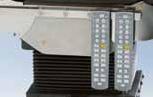 Hand control for PromerixOrder no. 1000 60800 Hand control, wired71.	1000 60820 IR-hand controlSuitable with: Promerix72. Merimote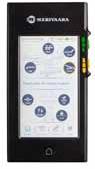 Merimote™ is a multifunctional remote control for Merivaara’s Promerix operating table. With intuitive touch screen Merimote™ guides to get full advantage of the working environment and gives access to more advanced product support.Order no. A4268240072.73. Foot control for Promerix & Practico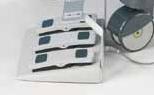 Foot control device Height, Trend., Tilt (optional Back on sliding).Order no. 1000 6085073.	Suitable with: Promerix, PracticoTable top sections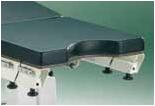 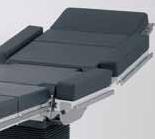 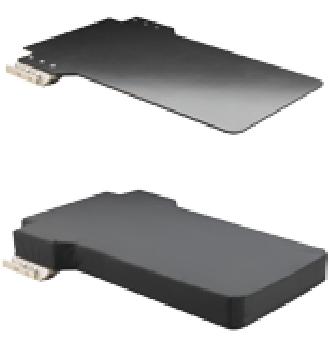 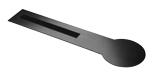 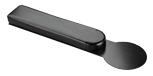 11Accessories79. a Table top sections for PromerixGas spring assisted leg section, length 645 mm 1000 30147Gas spring assisted divided leg sections, length 880 mm 1000 60475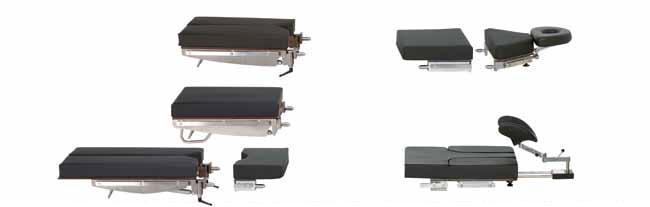 (Head rest 18150)25-gynaecologic section1000 60425Extension 25-section 1000 60250Powered divided leg sections, dual joint abduction, length 880 mm 1000 60480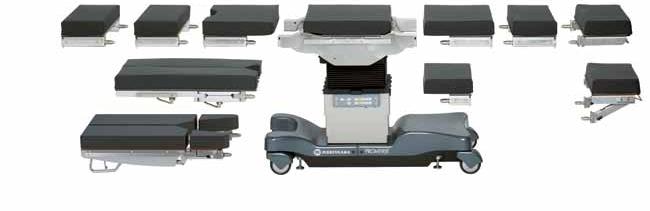 25-short section	Head rest1000 60225	60142Powered, divided leg sections, 4 section incl. solid pelvic plate, length 865 mm, 1000 6048479. b Table top sections for Practico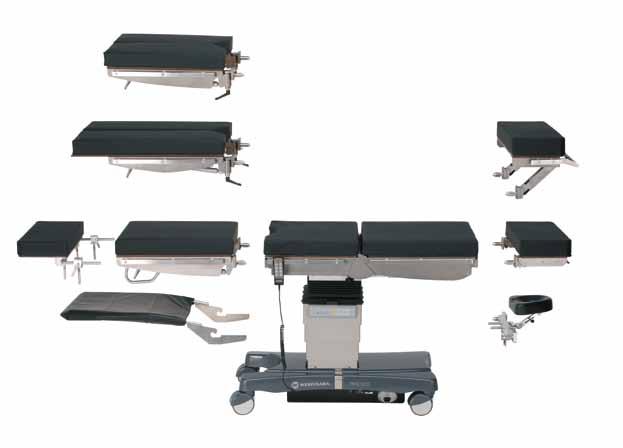 Gas spring assisted divided leg sections, length 680 mm 1000 30248Gas spring assisted divided leg sections, dual joint abduction, length 880 mm 1000 60475Table top extension 270 mm 1000 20114Double articulated head rest 1000 60142Head Section 1000 6014012Back sectionsLeg sectionsAvailable with moulded IS-mattress or welded visco-elastic memory foam mattress. Rail options: EUR, UK or USA.80. PROMERIX VEF-mattress options separate/ Long seat-back mattress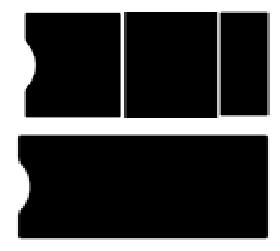 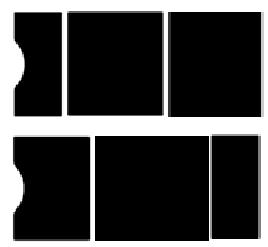 3. 7. 3.   8. 25-gyn. + seat + 40-section40-gyn. + seat + 25-short sectionSeat with gyn. + 40-section +2. 25-section Long seat + back mattress12.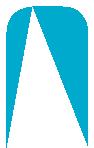 13AccessoriesPads81. Stratus gel pads and positionersClosed head ring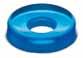 size 140 x 60 x 35mm  code 1000 66002size 200 x 75 x 45mm  code 1000 66003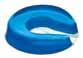 Open head ringsize 140 x 60 x 35mm  code 1000 66012size 200 x 75 x 45mm    code 1000 66013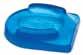 Head padsize 270 x 230 x 70 mm  code 1000 66110Contoured headrest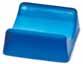 size 190 x 190 x 60 mm   code 1000 66081Prone headrest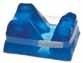 size 280 x 230 x 145 mm  code 1000 66111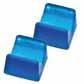 Heel support pads, pairsize 200 x 110 x 70 mm  code 1000 66031Patient positioner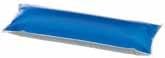 380 x 125 x 63 mm  code 1000 66096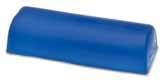 Chest roll with flat bottom surface405 x 150 x 100 mm  code 1000 66042Armboard pad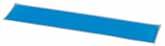 600 x 125 x 20 mm  code 1000 66072Crutch stirrup pads, 2 pcs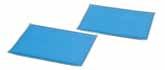 size 315 x 220 x 10 mm  code 1000 66801Table pads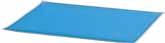 size 500 x 500 x 10 mm  code 1000 66021size 1170 x 500 x 10 mm  code 1000 66022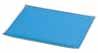 82. D-pillow 19497, visco-elastic (“memory”) foam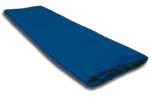 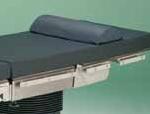 Includes fixing straps, 21 x 49 x 10 cm. Order no. 1000 1949785.82.85. Transfer mattress 19400Used for transferring a patient between different patient platforms. Easy to use, easy to wipe clean, waterproof material. Colour dark blue.Size 180 x 55 cm, CE-markedOrder no. 1000 19400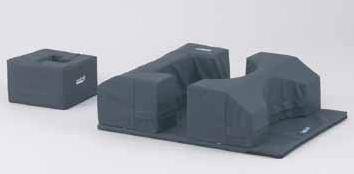 84. Head Pillow for Prone position ­separated 60751Order no. 1000 6075183./84.14Other accessories86. Push bars to foot end 18168, pair, foldable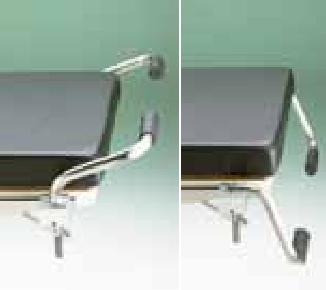 Fits to all tables with EUR-rail in the leg section.Order no. 1000 18168Suitable rails: EUR86.87. Paper roll holder for Rapido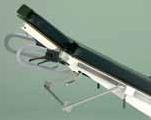 18572All rail types. Clamps included. Order no. 1000 18572Suitable rails: EUR, US, UK87.88. Side rails 18173/18174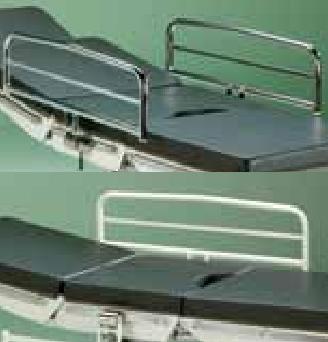 For all tables with EUR rail.Order no. 1000 18173 chrome plated 1000 18174 epoxy coatedSuitable rails: EUR88.89. Wire Basket for utilitys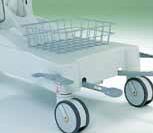 18183For Rapido.Order no. 1000 18183Suitable with: Rapido89.90. Oxygen bottle holder 18189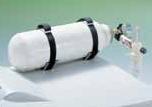 Order no. 1000 18189 for 5l bottleSuitable with: Rapido90.91. Cassette tray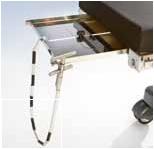 Suitable for different X-ray cassette sizes. Slides on the X-ray cassette rails under the table. Stainless steel.Order no. 1000 18126 for Rapido 1000 00126 for Promerix,Practico, OP1650Suitable with: Promerix, Practico, Rapido,OP165091.92. Accessory stand 19220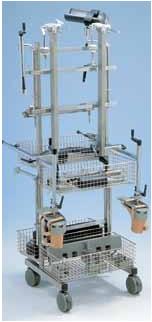 For storing operating table accessories. Stainless steel. Fitted with accessory rails and steel baskets (4 pcs).Order no. 1000 19220 or 1000 19220U (US rail)Suitable rails: EUR, UK, US92.Special devices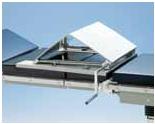 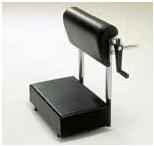 15AccessoriesSpecial devices95. The Beach Chair Shoulder System for shoulder arthroscopy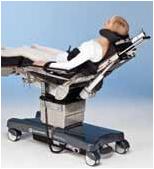 The Beach Chair Shoulder System gives open bilateral access for shoulder and upper arm procedures. Support belt gives extra safety for the patient on the operating side.60525 replaces Promerix standard back rest. In Practico Beach Chair is an optional electrical back rest (factory95.	assembled). Load capacity up to 275 kg Promerix,225 kg Practico.Order no.1000 60525 for Promerix1000 30125 for Practico (factory assembled)1000 30126 Head rest for Beach Chair1000 30128 Helmet type head rest1000 20127 Support belt for Beach ChairSuitable with: Promerix, Practico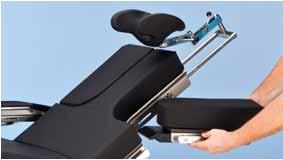 95.96. Knee -Chest device for spinal procedures 60600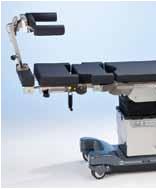 Positioning device with the patient in the knee - chest - position (genucubital position). The entire positioning devicecan be brought into the horizontal with the help of the tables motor-driven leg joint and the gas spring assisted knee section. The height of the calf section is adjustable with the help of the crank mechanism, crank can be used from both sides of the table. Support strap, buttocks­ - and side supports are included to the device.Recommended accessories:Chest support D-pillow 1000 19497Prone head rest 1000 66111 or face pillow 1000 60751Trolley 1000 19285 (see the trolley on page 17)Suitable with: Promerix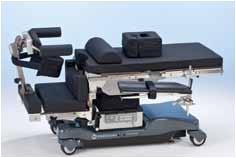 96.Orthopedic extension device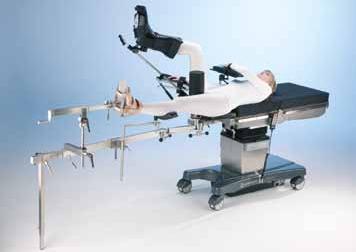 97.97. Orthopedic extension device 19300Suitable for treatment of all fractures inlower extremites. For Promerix, Practico adapter incl., for Promerix gyn. section 60425 or 60440 is needed.Included in the delivery: Adapter to the table, dual joint extension bars (2 pcs), Support feet (2 pcs), Screw tensioners (2 pcs), Traction boots, adult model (a pair), Pelvic support, perineal post (1pc).Order no. 1000 1930098. Short support arm 19313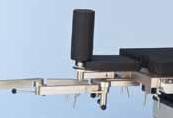 With clamp 19135 for supporting healthy leg with stirrup or leg support, e.g. 20118.Order no. 1000 1931319313 99. Leg plates 19348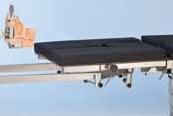 For supporting legs during the anaesthesia before the final positioning.Order no. 1000 1934819348 100. Accessory stand 19285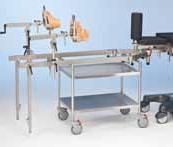 For 19300 and for 60600. Order no. 1000 19285100.16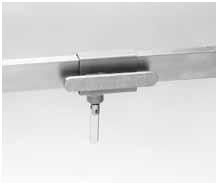 101.101. Clamp for the extension­ bar with railFor wide arm 19135 for 19300.Order no. 1000 19135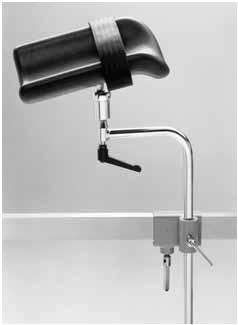 105.105. Knee crutch 19118 (m. Goepel)With clamp and velcro-strap, for 19300.Order no. 1000 19118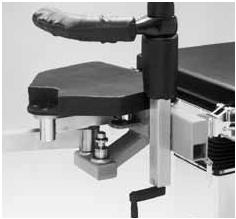 109.109. Femoral counter traction­ post 19112For 19300 incl. pads, perineal posts (carbon­ fibre) are radiotranslucent and height adjustable.Order no. 1000 19112102.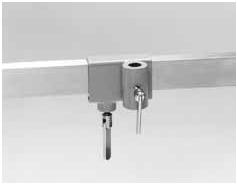 102. Clamp for the extension­ bar 19134With 19 mm bore for 19300.Order no. 1000 19134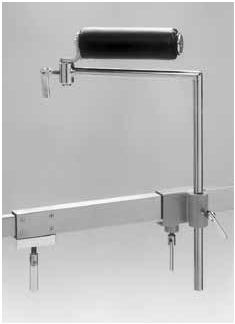 106.106. Knee support 19124Radiotranslucent (carbon fibre) and padded with height adjustable support, port andclamp,attaches to the extension bar, for 19300.Order no. 1000 19124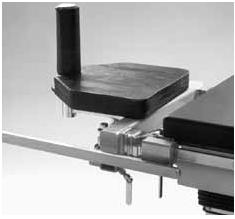 110.110. Accessory rail elon-gation 19128With clamp, length 550 mm, for 19300.Order no. 1000 19128 EUR-rail, UK-rail1000 19128U US-rail103.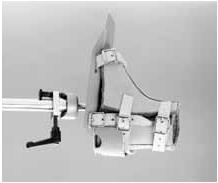 103. Traction boots chil-dren model 19131Leather boots (pair), bottom plates are attached to the screw tension device with a ball jointfor 19300.Order no. 1000 19131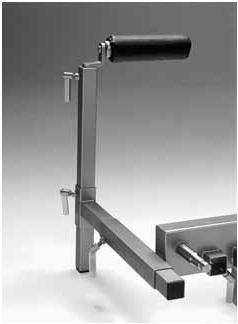 107.107. Knee support 138With height adjustable, telescopic support post,radiotranslucent (carbon fibre) and padded, attaches to the adapter, can be fixed on both sides of the table for 19300.Order no. 1000 00138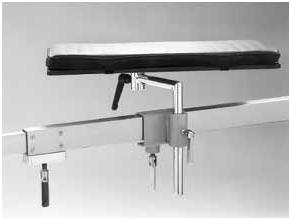 111.111. Calf support 19126With clamp and pad, for 19300. Order no. 1000 19126104.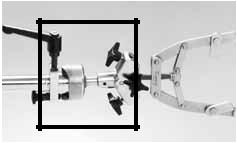 104. Stirrup clamp with rotation 19114For fixing Kirchner bow (not included in the delivery) traction device. for 19300.Order no. 1000 19114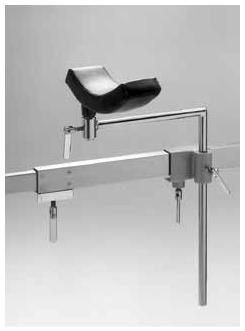 108.108. Leg rest 19120Radiotranslucent (carbon fibre) with support post and clamp, attaches to the extension bar, for 19300.Order no. 1000 19120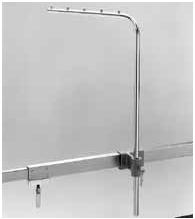 112.112. Supporting post for plaster cast 19132For 19300.Order no. 1000 1913217AccessoriesRecommended accessories forthe most common fields of surgeryCODE	ACCESSORIES : for EUR-railARM RESTSSUPPORTS AND STRAPSHEAD RESTSFOOT RESTSANESTEHESIA SCREENS AND INFUSION RODArm and hand tables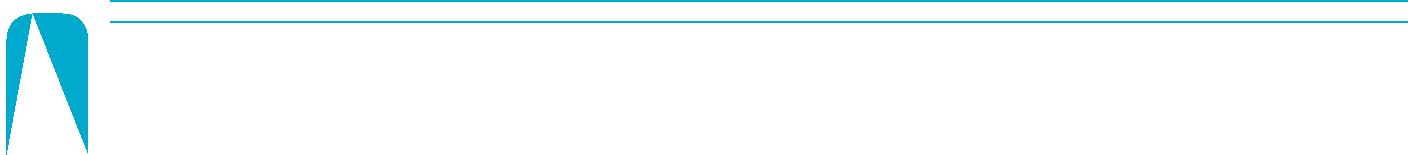 18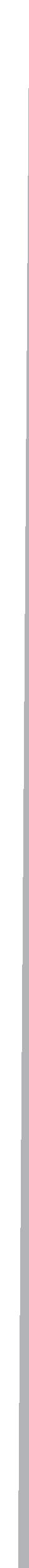 & e r aCyramirPSolutions for efficient physical patient flow and well-beingMerivaara provides a wide range of hospital-grade furniture such as opera-ting tables, medical lights, examination tables, trolleys and stretchers for transportation and day surgery, as well as birthing and patient beds. Additionally, our new concepts include both revolutionaryintegrated management systems and after-sales services.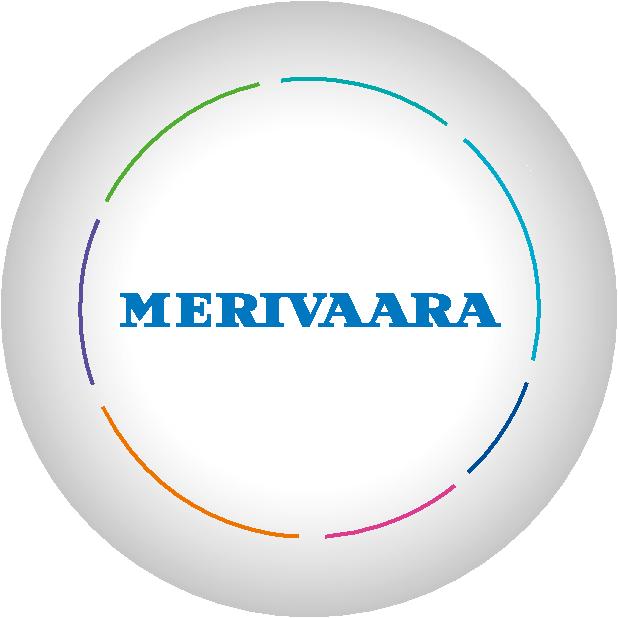 Our versatile solutions and product offering enable convenient and cost-effective physical patient flow within the hospital, in day surgery and health clinics, as well as in nursing homes and home care. Our priority is to enhance comfort and well-being of both patients and their caregivers.Established in 1901, Merivaara has more than 100 years of experience in designing and manufacturing hospital-grade furniture. Today our products are highly appreciated by users in more than 120 countries thanks to their ease-of-use, durability and ergonomic design.e r a C em oHRED	a	y	S	u	r	g e r yMar e tMerivaara’s medical products are CE-labelled and the company’s quality management system complies with EU directives for medical device. It is certified by DNV accordingto ISO 9001:2008 and ISO 13485:2003 standards. The company’s environmental management system is ISO 14001:2004 certified.y t i n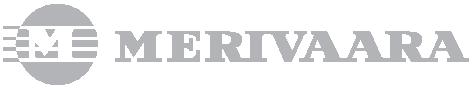 Merivaara Corp.Puustellintie 2, FI-15150 Lahti, FINLAND Tel. +358 3 3394 611, fax +358 3 3394 6144 merivaara@merivaara.com www.merivaara.comThe status of the information, specifications and illustrations in this publication is indicated by the date of publication. Whilst the greatest care has been taken over its compilation, Merivaara Corp.is not responsible for any errors or omissions. Merivaara Corp. reserves the right to make changes to the technology, features, specifications and design of the equipment and models without notice. Please check the Merivaara website for the latest updated specifications and other information.All trademarks are Merivaara property unless otherwise stated. Patents granted or pending.©Merivaara Corp. 6007EN 112012, printed in markprint3. Arm rest 1258.Order no. 1000 11802Lateral arm board9.1000 10300Universal clamp6. Arm and hand table 11911Radiolucent top (350 × 800 mm), light tohandle. Swivel-ball leg slides, angles andfolds provide unimpeded access. Adjustvertically for tables with X–ray tops.10.Endrail provided for traction attachment.10.Mounts to siderail with two includedclamps 11043 (EUR/UK), For US-rail2 pcs clamps needs to be orderedseparately. Soft, premium pressuremanagement pad improves patientcomfort and stability.10.Order no. 1000 11911 Arm table10.Order no. 1000 11911 Arm table1000 11043 U Clamp for US-rail18. Shoulder supports 19129(pair)Includes clamps. Padded. Adjustableangle and distance to shoulders.Order no. 1000 1912918.Suitable rails: EUR19. Shoulder braces 11295 (pair)Provides comfortable support forTrendelenburg positioning. The durasoftpads on broad support surfaces tilt asneeded to conform to bony shoulder19.prominences and minimize pressure.19.For fixing Rail clamp 11043 is needed,For fixing Rail clamp 11043 is needed,2 pcs. (not included).Order no. 1000 11295Suitable rails: EUR (11043), US (11043U)UK (11043)20. Straps for armrest 110 (pair)Straps for 110 for arm rests 125, 19180and 19185.Order no. 1000 00110Suitable with: Promerix, Practico30.24. Wide headrest 141Size 270 × 400 mm. Fits all Merivaaraoperating tables. For Promerix andPractico the fixing adapter is needed.Order no. 1000 0014124.Suitable with: Promerix, Practico, Rapido,OP165025. Narrow headrest 14231.Size 200 × 270 mm. Fits all Merivaara31.Size 200 × 270 mm. Fits all Merivaaraoperating tables. For Promerix andPractico the fixing adapter is needed.Order no. 1000 0014225.Suitable with: Promerix, Practico, Rapido,OP165026. Head rest 18101 (wide)With Rapido for general surgery, allMerivaara operating tables with “BeachChair”- back rest. For Promerix andPractico the fixing adapter is needed.26.Order no. 1000 18101.32.26.Suitable with: Promerix, Practico, Rapido,OP165027. Special head rest 18143For ENT-surgery. Fits all Merivaaraoperating tables. For Promerix andPractico the fixing adapter is needed.Order no. 1000 1814333.27.Suitable with: Promerix, Practico, Rapido,OP1650/170028. Special head rest 18150 forophthalmology & ENTFor ophthalmology and ENT-surgery. Fitsto all Merivaara operating tables.For Promerix and Practico the fixing28.adapter is needed.28.Order no. 1000 18150Order no. 1000 18150Suitable with: Promerix, Practico, Rapido,OP1650/170029. Special head rest 18151 for35.29. Special head rest 18151 forophthalmologyFor Ophthalmology, double jointmechanism, wider range of adjustments.For Promerix and Practico the fixing29.adapter is needed.Order no. 1000 18151Suitable with: Promerix, Practico, Rapido,OP1650/170036.36.42. Divided leg sectionSection replaces one-piece foot section.Gas spring assisted.Order no. 1000 00148 OP 16501000 18261 Rapido1000 30248 Practico, Promerix42.Suitable with: Rapido, Practico, Promerix,42.OP1650OP165038. Powered Leg rests 60482(pair) for Promerix table’s pow-ered leg jointProvides excellent patient comfort andprecise surgical positioning.The VEF-pad reduces popliteal pressure.Velcro straps for security.Integrated clamps included.43.Order no. 1000 6048243.Order no. 1000 60482Suitable with: Promerix39. Knee crutches 11181 (pair)Provides excellent patient comfort andprecise surgical positioning.The “Doughy soft” pad reduces poplitealpressure. Velcro straps for security.Universal clamp 10300 is needed forfixing.44.Order no. 1000 1118110300 for all rails45. Leg holder 12551 (pair)Stainless steel construction for smootheroperation and improved reliability.Strong rotation lock prevents slippageand permits vertical adjustment from700 – 1030 mm. Universal clamp 10300 isneeded for fixing.Order no. 1000 12551Suitable rails: EUR, UK ,US45.50.50.47. The prepper 12552The padded cradle comfortably supportspatients leg during prep procedure. Shaftcan be rotated to move offset in variouspositions for convenient access to theleg. Generous 750 mm long, 16 mmpost. Universal clamp 10300 is neededfor fixing.Order no. 1000 1255252.47.10300 for all rails48. Light foot restProvides a light-weight, easy-to-use footrest, that supports patient’s legs prior togynaecological or urological procedures(transport, anaesthesia).Order no. 1000 18001 for Rapido,1000 20201 for Practico and48.Promerix48.1000 12001 for OP1650Suitable with: Promerix, Practico, Rapido,OP165049. Light foot restProvides a light-weight, easy-to-usefoot rest with latch locking mechanism.Supports patient’s legs prior togynaecological or urological procedures(transport, anaesthesia).Order no. 1000 6020149.Suitable with: Promerix, Practico49.53. Accessory rail extension53. Accessory rail extension19128Stainless steel, length 550 mm. FitsStainless steel, length 550 mm. Fitsto both sides of the table. Suitableto both sides of the table. Suitablefor all Merivaara operating tables withfor all Merivaara operating tables withEuropean standard siderails.European standard siderails.53.Order no. 10001912853.100019128U100019128USuitable rails: EUR (19128), US (19129U)Suitable rails: EUR (19128), US (19129U)54. Accessory rail extension54. Accessory rail extension10355Length 400 mmOrder no. 10001035557. Anaesthesia screen 111Adjustable height and angle. Made ofstainless steel. Universal clamp 10300 isneeded for fixing.Order no. 1000 00111Extension arm 116 (single)57.An extra wing is attached to theanaesthesia screen 111, one or two pcs.Order no. 1000 0011610300 for all rails or 1030858. Flexible anesthesia screen11001Malleable screen conforms to any shapedesired. Universal clamps 10200 (2 pcs)are needed for fixing.Order no. 1000 1100110200 for all rails58.59. Infusion rod 749Chrome plated, fixed to the accessoryrail. Includes fixing clamp. Adjustableheight, two or four hooks.Order no. 1000 00749Suitable rails: EUR, US, UK59.60. Infusion rod holder 18578Fixed to the base casing, storage holderfor Rapido, infusion rod with two hooks.Order no. 1000 18578Suitable rails: Rapido60.ClampsBowls61. Accessory Clamp 10200Universal Ø 16Accessory Clamp, Universal, ø 16Universal model, fits all railtypes.Aluminium.Catch the ø 16 round pole in vertical or inhorizontal direction and Eur-rail size flatbar in horizontal direction.66.61.Order no. 1000 10200Suitable rails: EUR, US, UK62. Accessory Clamp 10301 Ø20 mmAccessory clamp 10301, Ø 20 mm, forEUR-rails.Order no. 1000 10301Suitable rails: EUR62.63. Radial Accessory Clamp67.63. Radial Accessory Clamp10300 Universal Ø 16-20Radial Accessory Clamp ø16-20,Universal model,fits all railtypes.Stainlesssteel. Easy to pre-adjust for differentdiameters ø16-20. Pat. Pend. Extremelygood grip to round pole, particularlyhandy with the leg rests and stirrups withround pole.Order no. 1000 1030063.Suitable rails: EUR, US, UK64. Rail clamp 1104368.Secure locks all accessories with flat68.Secure locks all accessories with flatmounting posts anywhere along thetable siderail. Perfect for table topextensions and knee board applications.Stronger, lighter weight replacements for64.original rail locks. Reduces the free play64.associated with standard clamps.associated with standard clamps.Order no. 1000 110431000 11043USuitable rails: EUR, UK (11043), US (11043U)69.65. Radial Clamp 10308For round pole, up to Ø 20 mm. Fits to allrails EUR, US, UK (not for leg rests andstirrup systems).Order no. 1000 1030865.70.74. Gynaecologic/urologicextension 18153 for RapidoGives more space (+150 mm) for thesurgeon and makes C-arm use easier.Includes mattress.Order no. 1000 1815374.Suitable with Rapido75. Table width extender10659, 10659U (single)Increases the support surface for largepatients. Can be used individually orin multiples to create a custom fit. Size100 × 500 mm. Fixed to the accessoryrail. Includes pad and accessory rail.Order no. 1000 10659 (EUR)1000 10659U (US)75.Suitable with: Promerix, PracticoSuitable with: Promerix, Practico76. Carbon Fibre Back-/Leg Plate60500Promerix Carbon Fibre section can beused as a back rest or as a leg plateLength 950 mm ( = like 40-section+25-section + head plate), replacesnormal Promerix back and/or legsections. Width 540 / 450 mm. Max.patient weight up to 275 kg. Lengthof 360-deg. imaging area 650 mm.Mattress for the Carbon Fibre back-/legplate 60501.80 mm VEF (Visco elastic76.foam), antistatic, welded seams.Order no. 1000 60500 Carbon fibre back-/leg plate1000 60501 mattress for carbonfibre back plateSuitable with: Promerix77. Carbon Fibre Arm Rest 60510Specially made to used with theCarbon Fibre back rest. The patient’scounterweight is used to hold this arm77.rest on its palace.77.No metal parts, 100% Carbon Fibre –construction.Total length 900 mm, arm rest size160 x 680 mm.Order no. 1000 60510Suitable with: all tables78. Mattress for the Carbon FibreArm Rest 60511Pad for the Carbon Fibre Arm Rest 80mm VEF (Visco elastic foam), antistatic,78.welded seams. W = 160mm, L = 600 mm.78.Order no. 1000 60511Gas spring assisted dividedENT-upper backleg sections, length 680 mmENT-upper backleg sections, length 680 mm40-sectionsection1000 3024840-sectionsection1000 302481000 602401000 603251000 602401000 60325Beach Chair Back(Head restRest for shoulder1000 30126)arthroscopy1000 6052525-section40-gynaecologic40-section25-section1000 60250section 1000 60440Seat section1000 602401000 60250Head rest 60140Standard seatStandard el. backGas spring assisted legsection 1000 30020rest 1000 30122section, length 645 mmSeat section withBeach Chair back1000 30147sliding 1000 30030rest 1000 30125Lightweight foot restAdapter for special head rest1000 20201and Doro 1000 60146Table top sectionPromerix:Practico:Mattresses VEFMattresses ISSectionSection80 mm65 mmcodecodeHead restsGas spring assisted headrest100060140100060140100060951100060901Doubple articulation headrest100060142100060142100060951100060901Head Rest for Kidney and Thorax100060147100060147100060951100060901position100060147100060147100060951100060901positionLower back rest25-short section10006022510006095510006090940-section100060240100060956100060908Upper back rest25-section100060250100060955100060902ENT-upper back section100060325100060962100060912Beach Chair backrest100060525upper: 1000 60963upper: Not avai-Beach Chair backrest100060525setlablesetlablelower: 1000 60955lower back: 1000lower: 1000 609556090960909Back sections: PracticoBeach Chair backrest, Practico,100030125upper: 1000 60963Not available- factory assembledsetlower: 1000 60955Not availableBack rest, electrical, Practico,100030122A4220 9700A4228 4100- factory assembled100030122A4220 9700A4228 4100- factory assembledUpper leg section / Pelvic40-section100060240100060956100060908support40-section100060240100060956100060908support25-gynaecologic short section10006042510006095910006090740-gynaecologic section100060440100060957100060905Divided leg section, dual joint abduction100060480right: 1000 60961right: 1000 60911left:1000 60960left:1000 60910Divided leg plates, 4-sectional, incl. solid100060484Pelvic A4232 7400Not availablepelvic plateFemur A4235Not available0900, pairNot available0900, pairLegs A4233 0100,Not availablepairNot availablepairLower leg sectionDivided leg section, gas spring assisted,1000604751000604751000 60961 right1000 60911 rightlong1000 60960 left1000 60910 leftDivided leg section, gas spring assisted,100030248100030248Leg L&RLeg L: A4230 5900shortA4233010, pairLeg R: A4230 5800One piece leg section, gas spring100030147100030147A4220 9700A4228 4100assisted100030147100030147A4220 9700A4228 4100assisted25-section100060250100060955100060902Lower leg section, incl. 2x25-section1000604651000 60955, 2 pcs1000 60902, 2 pcsSeat sectionsSeat section without gynaecological100060953100060903Seat sectionscutout100060953100060903cutoutSeat section with gynaecological cutout100060954100060904Seat section with gynaecological cutoutSeat + Back section+ back section, for kidney elevator back1000 60952section83. Prone Positioning System 6075060571For spine and back procedures in prone position. 4 pcs of pads,including formed head support.Width 540 mmRecommended option + 84. D-pillow 19497Order no. 1000 6075093. Back and kidney elevator19280To be placed on the table top or on themattress. The angle is adjustable witha crank mechanism. A separate mattressis included.Order no. 1000 1928093.Suitable with: Promerix, Practico, OP165093.94. Proctology accessory154/30154Allows the surgeon good access to thepatient. SWL 180 kgFor Promerix 60425 (or 60440) needed.Order no. 1000 30154 Practico & Promerix1000 00154 OP1650Suitable with: Promerix, Practico, OP165094.96.Order no. 1000 60600 Knee chest device96.OMANUALMANUALMANUALMERIXMERIXOOOMERIXMERIXOP1650OOP1650PRPRACTICPRACTIC  RAPID  OPRACTICPRACTIC  RAPID  OPRACTICPRACTIC  RAPID  OPRACTICPRACTIC  RAPID  OPRACTICPRACTIC  RAPID  O100000125Arm rest 125, with straps 110xxxxx100019180Arm rest 19180, with straps 110xxxxx100019185Arm Rest 19185 w.radial clamp, ball jointxxxxx100011801Easy armboard 11801, with strapsxxxxx100011802Lateral armboard 11802xxxxx100010300- for fixing : 1 pc. Radial Accessory Clamp, Universal 10300xxxxx100000107Wrist straps 107, pairxxxxx100000110Straps 110 for arm rests 125 and 19180, 19185xxxxx100011081Patient restraining strap 11081xxxxx100010886Leg / body strap, wide, velcro-typexxxxx100000120Side support 120xxxxx100011651Lateral brace 11651with round pad and clampxxxxx100011652Lateral brace 11652 with rectangular pad and clampxxxxx100019129Shoulder supports 19129, pairxxxxx100011295Shoulder braces 11295, pairxxxxx100011043- for fixing 2x Rail Clamp 11043xxxxx100020127Support belt for Beach Chairxxx100010368Supporting Roll, verticalxxxxx100010301- for fixing Accessory Clamp, D20 mmxxxxx100010369Supporting Roll, horizontalxxxxx100060485Arm- / Leg Shield , incl. padxxxxx100000141Wide head rest 141xxxxx-for Promerix and Practico the fixing adapter is needed 60146100000142Narrow head rest 142xxxxx-for Promerix and Practico the fixing adapter is needed 60146100000144Neurosurgical head section 144xxxxx-for Promerix and Practico the fixing adapter is needed 60146100018101Head section 18101xxxxx-for Promerix and Practico the fixing adapter is needed 60146100018143Special head rest 18143, for ENT-surgeryxxxxx-for Promerix and Practico the fixing adapter is needed 60146100018150Special head rest 18150, for ENT/ophtalmologyxxxxx-for Promerix and Practico the fixing adapter is needed 60146100018151Special head rest 18151 for ophtalmologyxxxxx-for Promerix and Practico the fixing adapter is needed 60146100000151Arm rest 151, pairxxxxx100030126Special Head Rest for Beach Chairxxx100030128Helmet type Head Rest for Beach Chairxxx100333010DORO Set 1xxx100333020DORO Set 2xxx100333030DORO Set 3xxxxx100301100DORO® Side Rail Adaptor, for OP1700, Practico and Promerixxxx100060146Adapter 60146 for special head rests in Promerix and Practicoxxx100000118Leg rests with straps 118, pairLeg rests with straps 118, pairxxxxx100020118Leg rests with straps, Goebel-type, pairLeg rests with straps, Goebel-type, pair100010300- for fixing : 2 pc. RadialAccessory Clamp, Universal10300xxxxx100011181Knee crutches 11181, with extra soft pad and strapsKnee crutches 11181, with extra soft pad and strapsxxxxx100010300- for fixing : 2 pc. RadialAccessory Clamp, Universal10300xxxxx100012551Leg holders 12551, pairxxxxx100010300- for fixing : 2 pc. RadialAccessory Clamp, Universal10300xxxxx100012552Leg support, "The Prepper" 12552Leg support, "The Prepper" 12552xxxxx100010300- for fixing : 1 pc. RadialAccessory Clamp, Universal10300xxxxx100012581Stirrup system 12581, with extra soft padStirrup system 12581, with extra soft padxxxxx100010300- for fixing : 2 pc. RadialAccessory Clamp, Universal10300xxxxx100012583Gas spring assisted stirrups 12583, pairGas spring assisted stirrups 12583, pairxxxxx100011043- for finxing 2x Rail Clamp 11043- for finxing 2x Rail Clamp 11043xxxxx100010353Arthroscopic Legholder 10353Arthroscopic Legholder 10353xxxxx100010308- for fixing : 1 pcs. Radial Clamp 10308- for fixing : 1 pcs. Radial Clamp 10308xxxxx100012530Arthroscopic Stress Post 12530Arthroscopic Stress Post 12530xxxxx100010300- for fixing : 1 pc. RadialAccessory Clamp, Universal10300xxxxx100012585Total knee stabilizer 12585, incl. ClampTotal knee stabilizer 12585, incl. Clampxxxxx100012586Replacement pad 12586 for 12585Replacement pad 12586 for 12585xxxxx100012012Thigh Holder (single)xxxxx100010200- for fixing:1 X Accessory Clamp Universal 10200- for fixing:1 X Accessory Clamp Universal 10200xxxxx100012001Light foot rest 12001x100018001Light foot rest 18001x100020201Light foot rest 20201xx100060201Light foot rest 60201, PromerixLight foot rest 60201, Promerixxxx100060482Powered Leg Holders for PromerixPowered Leg Holders for Promerixx100000111Anaesthesia screen 111xxxxx100010300- for fixing : 1 pc. Radial Accessory Clamp, Universal 10300xxxxx100000116Extension arm 116, for 111xxxxx100011001Anaesthesia screen 11001, flexiblexxxxx100010200- for fixing:2 X Accessory Clamp Universal 10200xxxxx100000749Infusion rod 749, for EUR-rail, 2 hooksxxxxx100000749Infusion rod 749, for EUR-rail, 4 hooksxxxxx100018578Infusion rod holder 18578, for Rapidox100010390Hand operating table 10390xxxxx100010392Traction device 10392xxxxx100010393Handfixation device 10393xxxxx100011911Arm and hand table 11911xxxxx100011912The Carpa table 11912xxxxxMANUALMANUALMANUALMANUALMANUALCODEACCESSORIES : for EUR-railACCESSORIES : for EUR-railMERIXMERIXOOOOCODEACCESSORIES : for EUR-railACCESSORIES : for EUR-railMERIXMERIXOOMERIXMERIXOPRACTICPRACTIC RAPIDPRACTICPRACTIC RAPIDPRACTICPRACTIC RAPIDPRACTICPRACTIC RAPIDP1650P1650P1650BOWLSPRPRACTICPRACTIC RAPIDPRACTICPRACTIC RAPIDPRACTICPRACTIC RAPIDPRACTICPRACTIC RAPIDOOOOBOWLS100000158Bowl 158, 4 L + attachment, fixed under the baseBowl 158, 4 L + attachment, fixed under the basex100181581Bowl 181581, 6 L , fixed under the seat section without drainageBowl 181581, 6 L , fixed under the seat section without drainagex100181582Bowl 181582, 6 L , fixed under the seat section with drainageBowl 181582, 6 L , fixed under the seat section with drainagex100201501Bowl 201501, 6 L, without drainageBowl 201501, 6 L, without drainagexxxx100201502Bowl 201502, 6 L, with drainageBowl 201502, 6 L, with drainagexxxx100201571Bowl201571 6 L + attachment, fixed to the side without drainagexxxxx100201572Bowl201572 6 L + attachment, fixed to the side with drainagexxxxx100061580Holder for 6 l Bowl, , fixed under the base, PromerixHolder for 6 l Bowl, , fixed under the base, Promerixx100061581Bowl 6 l without Drainage + Holder, fixed under the base, PromerixBowl 6 l without Drainage + Holder, fixed under the base, Promerixx100061582Bowl 6 l with Drainage + Holder, fixed under the base, PromerixBowl 6 l with Drainage + Holder, fixed under the base, Promerixx100018159Screen 18159 for bowls, 6 LScreen 18159 for bowls, 6 LxxxxxOTHER ACCESSORIESOTHER ACCESSORIES100000126Cassette tray 126Cassette tray 126xxxx100018126Casette tray 18126Casette tray 18126x100018153Gynecologic extension 150 mmGynecologic extension 150 mmx100018168Push handles to foot endPush handles to foot endxxxxx100018173Side rails, Chrome plated, autolockSide rails, Chrome plated, autolockxxxxx100018174Side rails, epoxy coated, autolockSide rails, epoxy coated, autolockxxxxx100018183Wire basket for utilitiesWire basket for utilitiesx100018189Fixation parts for oxygen bottle 5 LFixation parts for oxygen bottle 5 Lx100018572Paper roll holder, for RapidoPaper roll holder, for Rapidox100020593PUSH BAR, head endPUSH BAR, head endxxx100060850Foot Control device (height, trend, tilt)Foot Control device (height, trend, tilt)xxx100020114Foot Rest / Table extension, without the nmattressFoot Rest / Table extension, without the nmattressxxxxx100020114Foot Rest / Table extension, with IS-molded mattress with pin screwsFoot Rest / Table extension, with IS-molded mattress with pin screwsxxxxx100020114Foot Rest / Table extension, with VEF-welded visco mattress with velcroFoot Rest / Table extension, with VEF-welded visco mattress with velcroxxxxx100010659Table width extender 10659, 500 mmTable width extender 10659, 500 mmxxx100060484Divided leg plates, 4-sectionalDivided leg plates, 4-sectionalx100060525Beach Chair Back Rest for shoulder athroscopyBeach Chair Back Rest for shoulder athroscopyx100019280Back and kidney elevator 19280 with mattressBack and kidney elevator 19280 with mattressxxxxCLAMPS100010200Accessory Clamp 10200, Universal D16Accessory Clamp 10200, Universal D16xxxxx100010300Radial Accessory Clamp 10300, Universal D16-D20Radial Accessory Clamp 10300, Universal D16-D20xxxxx100010308Radial ClampRadial Clampxxxxx100011042Easylock Socket 11042, max. D 18 mmEasylock Socket 11042, max. D 18 mmxxxxx100011043Rail clamp 11043Rail clamp 11043xxxxx100019128Accessory rail extension 19128Accessory rail extension 19128xxxxx100010355Accessory Extension Rail, L=400 mmAccessory Extension Rail, L=400 mmxxxxx100010356Accessory rail extension, angeledAccessory rail extension, angeledxxxxx100010359Angular accessory rail, L=250 mmAngular accessory rail, L=250 mmxxxxxPADS AND MATTRESSESPADS AND MATTRESSES100019400Transfer MattressTransfer Mattressxxxxx100019497D-Pillow, visco-elastic, includes fixing straps,D-Pillow, visco-elastic, includes fixing straps,xxxxx100060750Mattress set for prone positionMattress set for prone positionxxxxx100060751Prone Head pillowProne Head pillowxxxxx100040201Donut head pad 40201Donut head pad 40201xxxxx100040402Gel pad, small 40402Gel pad, small 40402xxxxx100040204Horseshoe head pad 40204Horseshoe head pad 40204xxxxx100040308Large armboard pad 40308, size: 61x16,5x1 cmLarge armboard pad 40308, size: 61x16,5x1 cmxxxxx100040617Patient positioner, flat bottom 40617Patient positioner, flat bottom 40617xxxxx100040100O.R. Overlay, medium, size: 117x50x1,3 cmO.R. Overlay, medium, size: 117x50x1,3 cmxxxxx100040105O.R. Overlay, small, size: 50x50x1,3 cmO.R. Overlay, small, size: 50x50x1,3 cmxxxxx100040202Donut head pad 40202, PediatricDonut head pad 40202, Pediatricxxxxx100040205Horseshoe head pad 40205, PediatricHorseshoe head pad 40205, Pediatricxxxxx100040213Contoured Head Pad, size: 18x18x8 cmContoured Head Pad, size: 18x18x8 cmxxxxx100040300Armboard Pad, short, size: 38x10x0,6 cmArmboard Pad, short, size: 38x10x0,6 cmxxxxx100040301Armboard Pad, long, size: 61x11,5x1 cmArmboard Pad, long, size: 61x11,5x1 cmxxxxx100040601Axillary Roll Cover, with hook&loop, size: 43x30,5x1,3 cmAxillary Roll Cover, with hook&loop, size: 43x30,5x1,3 cmxxxxx100066002Closed head ring  / 140 x 60 x 35mm/Closed head ring  / 140 x 60 x 35mm/xxxxx100066003Closed head ring / 200 x 75 x 45mm/Closed head ring / 200 x 75 x 45mm/xxxxx100066012Open head ring  / 140 x 60 x 35mm/Open head ring  / 140 x 60 x 35mm/xxxxx100066013Open head ring / 200 x 75 x 45mm/Open head ring / 200 x 75 x 45mm/xxxxx100066021Table pad / 500 x 500 x 10mmTable pad / 500 x 500 x 10mmxxxxx100066022Table pad / 1170 x 500 x 10mmTable pad / 1170 x 500 x 10mmxxxxx100066096Patient positioner / 380 x 125 x 63mmPatient positioner / 380 x 125 x 63mmxxxxx100066042Chest roll with flat bottom surface / 405x150x100 mmChest roll with flat bottom surface / 405x150x100 mmxxxxx100066072Armboard pad /600 x 125 x 20mmArmboard pad /600 x 125 x 20mmxxxxx100066031Heel support pads, pair / 200 x 110 x 70mmHeel support pads, pair / 200 x 110 x 70mmxxxxx100066801Crutch stirrup pads-pair / 315x220x10 mmCrutch stirrup pads-pair / 315x220x10 mmxxxxx100066081Contoured headrest / 190x190x60 mmContoured headrest / 190x190x60 mmxxxxx100066110Head pad / 270x230x70 mmHead pad / 270x230x70 mmxxxxx100066111Prone headrest / 280 x 230 x 145mmProne headrest / 280 x 230 x 145mmxxxxxSPECIAL DEVICES100000154Proctology attachment 154Proctology attachment 154x100030154Proctology attachment for Promerix, PracticoProctology attachment for Promerix, Practicoxxx100019220Accessory stand 19220 (incl. 4 wire baskets)Accessory stand 19220 (incl. 4 wire baskets)xxxxx100060500Carbon fibre backrest, long, 950 mmCarbon fibre backrest, long, 950 mmxxx100060501Mattress for long carbon fiber section, 950 mm, VEF 80 mmMattress for long carbon fiber section, 950 mm, VEF 80 mmxxx100060510Arm rest, Carbon fiberArm rest, Carbon fiberxxx100060511Pad for crabon fiber arm rest, VEF 80 mmPad for crabon fiber arm rest, VEF 80 mmxxx100060600Knee Chest device for spinal surgery, PromerixKnee Chest device for spinal surgery, Promerixx100019300Orthopaedic Extension Device, Promerix / PracticoOrthopaedic Extension Device, Promerix / PracticoxxxExtension bars, 2 pcs.Extension bars, 2 pcs.Support feet, 2 pcs.Support feet, 2 pcs.Screw tensioners, 2 pcs.Screw tensioners, 2 pcs.Traction boots (adults'), 2 pcs.Traction boots (adults'), 2 pcs.Pelvic support + perineal post, 1 + 1 pc.Pelvic support + perineal post, 1 + 1 pc.OPTIONAL ACCESSORIES FOR 19300OPTIONAL ACCESSORIES FOR 19300OPTIONAL ACCESSORIES FOR 1930010000013890° knee support 13890° knee support 138xxx100019112Femoral counter traction post 19112Femoral counter traction post 19112xxx100019114Stirrup clamp with rotation 19114Stirrup clamp with rotation 19114xxx100019118Knee crutch (model Göpel) 19118Knee crutch (model Göpel) 19118xxx100019120Leg rest with padding 19120Leg rest with padding 19120xxx100019124Knee support 19124Knee support 19124xxx100019126Calf support 19126Calf support 19126xxx100019128Accessory rail extension 19128Accessory rail extension 19128xxx100019131Traction boots, children's 19131Traction boots, children's 19131xxx100019132Supporting post for plaster cast 19132Supporting post for plaster cast 19132xxx100019134Clamp 19134 for the extension bar (Ø 19 mm hole)Clamp 19134 for the extension bar (Ø 19 mm hole)xxx100019135Rail clamp 19135 for wide armRail clamp 19135 for wide armxxx100019285Cart for Orthopaedic device and Knee Chest deviceCart for Orthopaedic device and Knee Chest devicexxx100019313Short support arm for 19300Short support arm for 19300xxx100019348Leg plates for Othopaedic device 19300Leg plates for Othopaedic device 19300xxx19191919draaWtnneeiittPaPOppppeeeeerrrrraaaaattttiinnggRoomSeeiivriivcce